О внесении изменений в постановление администрации Сутчевского сельского поселения от 16.03.2020 № 33 «О создании Совета профилактики правонарушений и утверждение плана работы Совета профилактики Сутчевского сельского поселения на 2020 год»В соответствии с Законом Чувашской Республики от 22 февраля 2017 года  № 5 «О профилактике правонарушений в Чувашской Республике», в целях обеспечения согласованной деятельности по профилактике правонарушений по месту жительства граждан, соблюдения правил благоустройства территорий населенных пунктов Сутчевского сельского поселения Мариинско-Посадского района Чувашской Республики,   администрация  Сутчевского сельского поселения Мариинско-Посадского района Чувашской Республики  п о с т а н о в л я е т:1. Внести в постановление администрации Сутчевского сельского поселения от 16.03.2020 № 33 «О создании Совета профилактики правонарушений и утверждение плана работы Совета профилактики Сутчевского сельского поселения на 2020 год» следующее изменение:- приложение 2 постановления изложить в следующей редакции:П Л А Нработы Совета профилактики Сутчевского сельского поселенияна 2021 - 2023 года2. Настоящее постановление вступает в силу после его официального опубликования в печатном средстве массовой информации "Посадский вестник".  Глава Сутчевского сельского поселения	                                           С.Ю. ЕмельяноваЧĂВАШ РЕСПУБЛИКИСĔнтĔрвĂрри РАЙОНĚКУКАШНИ ЯЛ ПОСЕЛЕНИЙĚНАДМИНИСТРАЦИЙĚЙЫШĂНУ2021.01.26 1 №Кукашни ялě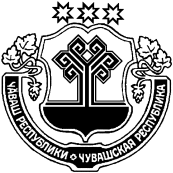 ЧУВАШСКАЯ РЕСПУБЛИКА
МАРИИНСКО-ПОСАДСКИЙ РАЙОНАДМИНИСТРАЦИЯСУТЧЕВСКОГО СЕЛЬСКОГОПОСЕЛЕНИЯПОСТАНОВЛЕНИЕ26.01.2021 № 1деревня Сутчево№№Наименование мероприятийСроки исполненияОтветственные1Проведение заседаний комиссии Совета профилактики правонарушений сельского поселения 1 раз в месяцПредседатель Совета профилактики2Обновление списка лиц, проживающих на территории сельского поселения, состоящих на учете в ОМВД, УИИ1 раз в кварталСпециалист поселения,ОМВД,УИИ3Проведение мероприятий по вовлечению  молодежи поселения в спортивные секции, проведение соревнований между командами деревень,  в целях пропаганды  здорового образа жизни1 раз в полугодиеПредседатель Совета профилактики Васильева А.И и Марков Б.Г  (по согласованию) 4Рассмотрение поведения лиц, состоящих на учете Совета профилактики Сутчевского сельского поселения (лиц освободившихся из мест лишения свободы, условно осужденных,  семейно-бытовых дебоширов, лиц состоящих под административным надзором)Ежемесячное приглашение состоящих на различных учетах лиц, на совет профилактикиПредседатель Совета профилактики5Информирование ОМВД о проведении в поселении праздничных мероприятий, в целях организации дежурства по охране общественного порядка По мере  проведения указанных мероприятийПредседатель Совета профилактикиОМВД, старосты (по согласованию)6Заслушивание участковых инспекторов полиции о работе по профилактике правонарушений Ежемесячно на Совете профилактикиПредседатель  Совета профилактики, ОМВД7Посещение  неблагополучных, социально - опасных  семей1 раз в полугодие, а также по мере поступления информации в поселениеГлава поселения, члены Совета профилактики, ОМВД8Выявление лиц ведущих асоциальный образ жизни, злоупотребляющих алкоголь и занимающихся  незаконной реализацией алкогольной продукции1 раз в кварталМВД совместно с  администрацией9Проведение на базе Сутчевской библиотеки  круглых столов  по профилактике совершения преступлений и правонарушений с приглашением для выступления депутатов, сотрудников ОМВД1 раз в полугодиеБиблиотекарь10Проведение сходов граждан по актуальным вопросам с разъяснением норм действующего законодательства1 раз в полугодиеГлава поселения11Обсуждение поступающих информаций по правонарушениям с                        приглашением виновных лицПо мере предоставления информацииПредседатель Совета профилактики12Обсуждение итогов работы Совета по профилактике правонарушений за истекший квартал текущего года1 раз в кварталПредседатель Совета профилактики13Обсуждение состояния преступности на территории Сутчевского сельского поселения и разработке дополнительных мер по устранению причин и условий, способствовавших совершению, а также росту количества отдельных видов преступлений и правонарушений1 раз в годПредседатель Совета профилактики, ОМВД14Об итогах деятельности комиссии по профилактике правонарушений за 2021; 2022; 2023 год.декабрь 2021 годадекабрь 2022 годадекабрь 2023 годаПредседатель Совета профилактики